Fiche d’inscription adultes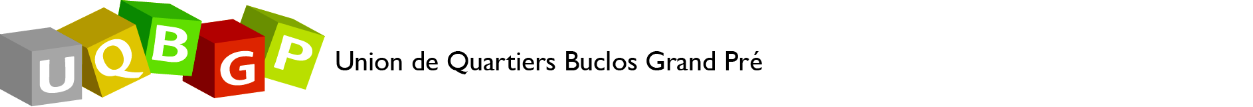                                            DESSIN - PEINTURELundi9h30     >>Lundi 12h00 >>Mardi 12h00 >>Mardi 14h00 >>Mardi 18h45 >>Mercredi    12h00        >>Tarif annuel (trimestriel) hors adhésion UQBGP (15€)Tarif annuel (trimestriel) hors adhésion UQBGP (15€)Tarif annuel (trimestriel) hors adhésion UQBGP (15€)Tarif annuel (trimestriel) hors adhésion UQBGP (15€)Tarif annuel (trimestriel) hors adhésion UQBGP (15€)Tarif annuel (trimestriel) hors adhésion UQBGP (15€)Selon quotient familial de la CAF (présenter justificatif)Selon quotient familial de la CAF (présenter justificatif)Selon quotient familial de la CAF (présenter justificatif)Selon quotient familial de la CAF (présenter justificatif)Selon quotient familial de la CAF (présenter justificatif)Selon quotient familial de la CAF (présenter justificatif)QF<750QF 751 à1125QF 1125 à 1500QF>1500Non MeylanaisMardi  14h00 (3h)210 (70)243 (81)279 (93)315 (105)372 (124)Lundi 9h30/12hMardi 12h/18h45Mercredi 12h(2h)174 (58)201 (67)228 (76)258 (86)312 (104)